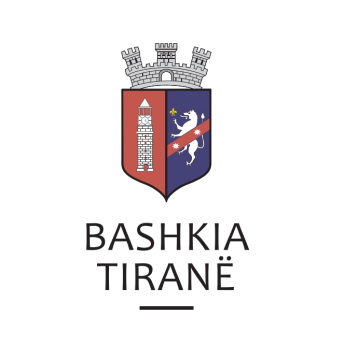      R  E  P U  B  L  I  K  A    E   S  H  Q  I  P  Ë  R  I  S  Ë
  BASHKIA TIRANË
DREJTORIA E PËRGJITHSHME PËR MARRËDHËNIET ME PUBLIKUN DHE JASHTË
DREJTORIA E KOMUNIKIMIT ME QYTETARËTLënda: Kërkesë për publikim lidhur me shpalljen për komunikim dhe lajmërim përmes afishimit.Pranë Bashkisë Tiranë ka ardhur kërkesa për shpallje nga Zyra Përmbarimore “Ardael” sh.p.k., në lidhje me shpalljen e vendimit (për projektin e ndarjeve të shumave), për debitorin z. Agron Shaban Mersini dhe dorëzanësen znj. Adriana Ndini Mersini.Ju sqarojmë se të dhënat e pronës janë si më poshtë:“Apartament”, me nr. pasurie 5/56+1-3, ZK 8230, vol. 3, faqe 218, sip. 60 m2.Adresa:                      Rruga “Naim Frashëri”, TiranëDrejtoria e Komunikimit me Qyetarët ka bërë të mundur afishimin e shpalljes për Zyrën Përmbarimore “Ardael” sh.p.k., në tabelën e shpalljeve të Sektorit të Informimit dhe Shërbimeve për Qytetarët pranë Bashkisë Tiranë.